Zuweisungsformular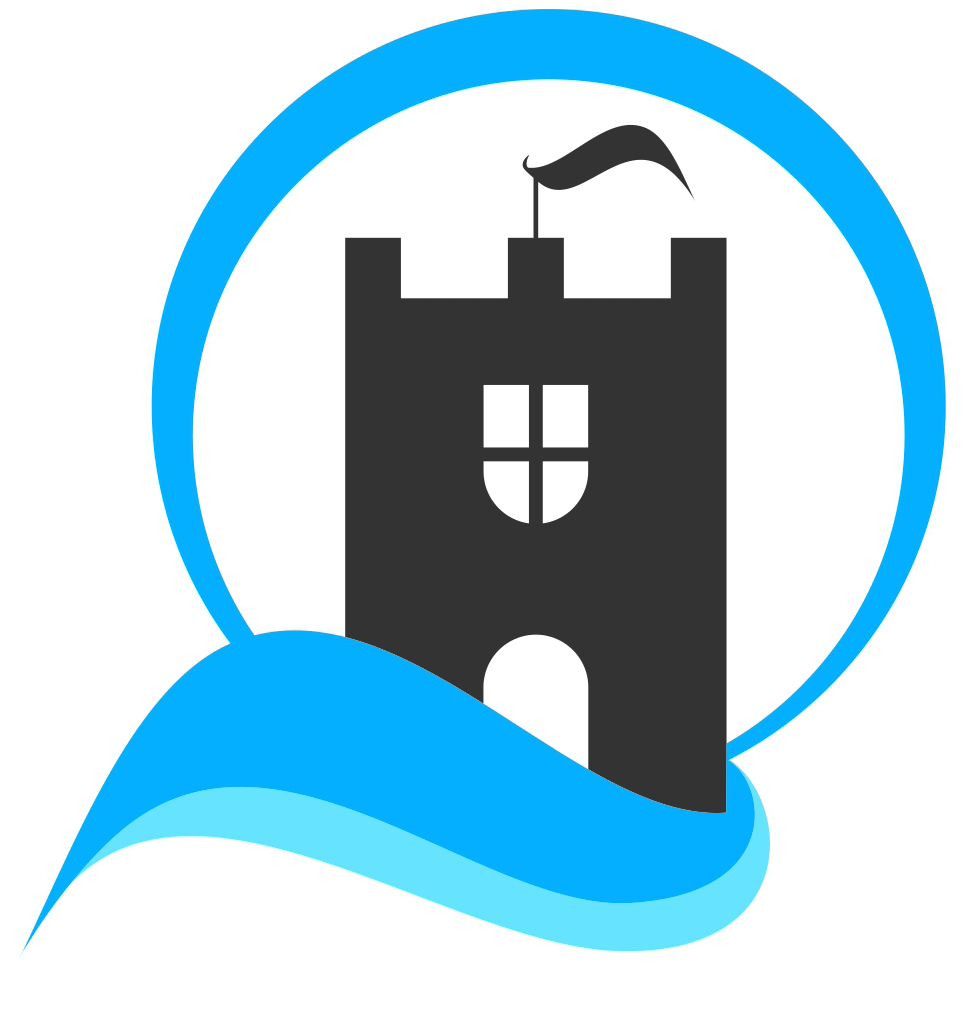 Patientenangaben*Notwendige Angaben				Zuweiserangaben*Notwendige AngabeKlinische Angaben (Mehrfachnennungen möglich)Zuweisungsgrund:	 Diagnostische Abklärung	 Psychiatrisch-psychotherapeutische 					     Behandlung  Sonstiges		Falls bereits eine (Verdachts-)diagnose besteht, so kreuzen Sie bitte im Folgenden die Diagnosegruppe an: Suchterkrankung		 Gerontopsychiatrische Erkrankung	 Angststörung Depression			 Schizophrenie/Psychose			 Zwangsstörung Anpassungsstörung		 Psychosomatische Erkrankung		 ADHS Bipolare Störung		 Borderline-Persönlichkeitsstörung		 Essstörung Traumafolgestörung	 Sonstige Persönlichkeitsstörung		 SonstigeAktuelle Medikation:Ggf. weitere Angaben: Bitte aufbieten	 Patient meldet sich		 Termin bereits vereinbartDatum: Unterschrift: Schlosspraxis ArbonDr. med. Patrick Benjamin MaroofT: +41 71 446 10 10Facharzt für Psychiatrie und PsychotherapieF: +41 71 446 10 10Im Schlossinfo@schlosspraxis-arbon.ch9320 Arbonwww.schlosspraxis-arbon.chName*:      Vorname*:      Geburtsdatum*:      Geschlecht*:  männlich     weiblichTelefon*:      Geschlecht*:  männlich     weiblichStrasse, Nr.:      PLZ, Ort:      Krankenkasse:	     Police-Nr:      Zuweisender Arzt*:      Hausarzt:      